Good Shepherd Lutheran Church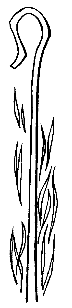 Fourth Sunday of EasterApril 21, 2024, 9:00 amIntroduction to the day…The image of the good shepherd shows us how the risen Christ brings us to life. It is the relationship between the shepherd and the sheep, one of mutual knowledge and love, that gives the shepherd authority. The shepherd’s willingness to lay down his life for the sheep shows his love. First John illustrates what it means to lay down our lives for one another by the example of sharing our wealth with any sibling in need.ANNOUNCEMENTSGATHERINGGATHERING HYMN	Christ the Lord is Risen Today; Alleluia!	ELW 369THANKSGIVING FOR BAPTISMBlessed be the holy Trinity,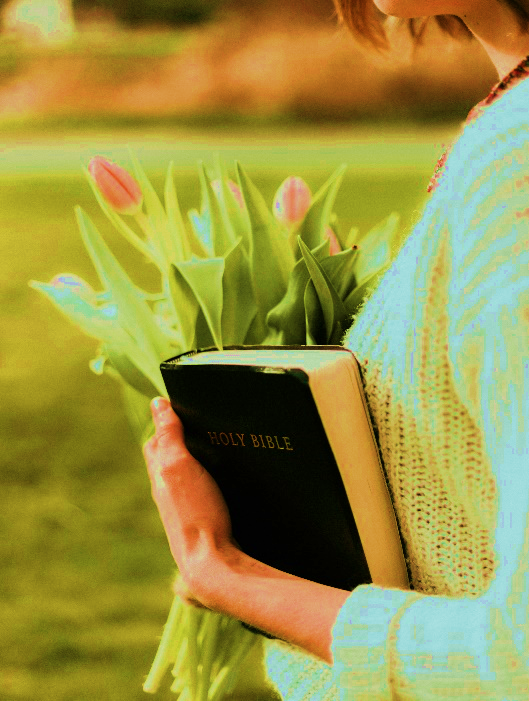 ☩ one God,the fountain of living water,the rock who gave us birth,our light and our salvation.Amen.Joined to Christ in the waters of baptism, we are clothed with God’s mercy and forgiveness. Let us give thanks for the gift of baptism.We give you thanks, O God, for in the beginning you created us in your image and placed us in a well-watered garden. In the desert, you promised pools of water for the parched, and you gave us water from the rock. When we did not know the way, you sent the Good Shepherd to lead us to still waters. At the cross, you washed us from Jesus’ wounded side, and on this day, you shower us again with the water of life.We praise you for your salvation through water, for the water in this font, and for all water everywhere. Bathe us in your forgiveness, grace, and love. Satisfy all who thirst, and give us the life only you can give.To you be given honor and praise through Jesus Christ, our living water, in the unity of the Holy Spirit, now and forever.Amen.PRAYER OF THE DAYO Lord Christ, good shepherd of the sheep, you seek the lost and guide us into your fold. Feed us, and we shall be satisfied; heal us, and we shall be whole. Make us one with you, for you live and reign with the Father and the Holy Spirit, one God, now and forever.Amen.CHILDREN’S MUSIC	Blessed Be God, Who Chose You 	ELW 215 CHILDREN’S MESSAGESCRIPTURE READINGSFIRST READING: Acts 4:5-125The next day [the] rulers, elders, and scribes assembled in Jerusalem, 6with Annas the high priest, Caiaphas, John, and Alexander, and all who were of the high-priestly family. 7When they had made the prisoners stand in their midst, they inquired, “By what power or by what name did you do this?” 8Then Peter, filled with the Holy Spirit, said to them, “Rulers of the people and elders, 9if we are questioned today because of a good deed done to someone who was sick and are asked how this man has been healed, 10let it be known to all of you, and to all the people of Israel, that this man is standing before you in good health by the name of Jesus Christ of Nazareth, whom you crucified, whom God raised from the dead. 11This Jesus is
 ‘the stone that was rejected by you, the builders;
  it has become the cornerstone.’
12There is salvation in no one else, for there is no other name under heaven given among mortals by which we must be saved.”Word of God, word of life.Thanks be to God. PSALM:  Psalm 231The Lord is my shepherd;
  I shall not be in want.
 2The Lord makes me lie down in green pastures
  and leads me beside still waters.
 3You restore my soul, O Lord,
  and guide me along right pathways for your name’s sake.
 4Though I walk through the valley of the shadow of death, I shall fear no evil;
  for you are with me; your rod and your staff, they comfort me. 
 5You prepare a table before me in the presence of my enemies;
  you anoint my head with oil, and my cup is running over.
 6Surely goodness and mercy shall follow me all the days of my life,
  and I will dwell in the house of the Lord forever.SECOND READING: 1 John 3:16-2416We know love by this, that [Jesus Christ] laid down his life for us—and we ought to lay down our lives for one another. 17How does God’s love abide in anyone who has the world’s goods and sees a brother or sister in need and yet refuses help?
 18Little children, let us love, not in word or speech, but in truth and action. 19And by this we will know that we are from the truth and will reassure our hearts before him 20whenever our hearts condemn us; for God is greater than our hearts, and he knows everything. 21Beloved, if our hearts do not condemn us, we have boldness before God; 22and we receive from him whatever we ask, because we obey his commandments and do what pleases him.
 23And this is his commandment, that we should believe in the name of his Son Jesus Christ and love one another, just as he has commanded us. 24All who obey his commandments abide in him, and he abides in them. And by this we know that he abides in us, by the Spirit that he has given us.Word of God, word of life.Thanks be to God. GOSPEL ACCLAMATION 		ACS pg. 14GOSPEL: John 10:11-1811“I am the good shepherd. The good shepherd lays down his life for the sheep. 12The hired hand, who is not the shepherd and does not own the sheep, sees the wolf coming and leaves the sheep and runs away—and the wolf snatches them and scatters them. 13The hired hand runs away because a hired hand does not care for the sheep. 14I am the good shepherd. I know my own and my own know me, 15just as the Father knows me and I know the Father. And I lay down my life for the sheep. 16I have other sheep that do not belong to this fold. I must bring them also, and they will listen to my voice. So there will be one flock, one shepherd. 17For this reason the Father loves me, because I lay down my life in order to take it up again. 18No one takes it from me, but I lay it down of my own accord. I have power to lay it down, and I have power to take it up again. I have received this command from my Father.”The gospel of the Lord.Praise to you, O Christ.SERMONHYMN OF THE DAY	The King of Love My Shepherd Is	ELW 502APOSTLES’ CREEDI believe in God, the Father almighty,creator of heaven and earth.I believe in Jesus Christ, God's only Son, our Lord,who was conceived by the power of the Holy Spirit,born of the Virgin Mary,suffered under Pontius Pilate,was crucified, died, and was buried;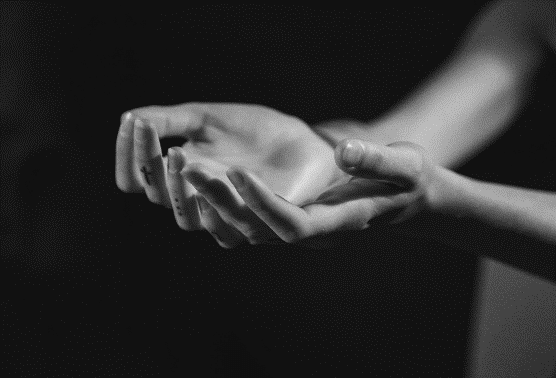 he descended to the dead.On the third day he rose again;he ascended into heaven,he is seated at the right hand of the Father,and he will come to judge the living and the dead.I believe in the Holy Spirit,the holy catholic Church,the communion of saints,the forgiveness of sins,the resurrection of the body,and the life everlasting. AmenPRAYERS OF INTERCESSION…God of grace.Hear our prayer.Into your hands, most merciful God, we commend all for whom we pray, trusting in your abiding love; through Jesus Christ, our resurrected and living Lord.Amen.PEACEThe peace of Christ be with you always.
And also with you.HOLY COMMUNIONOFFERING In addition to our normal offering, a Special Benevolence in April (collected in a special envelope) will go to Feed My Starving Children.  OFFERING SONG	Savior, Like a Shepherd Lead Us	ELW 789OFFERTORY PRAYERRisen One,you call us to believe and bear fruit.May the gifts that we offer here be signs of your abiding love.Form us to be your witnesses in the world,through Jesus Christ, our true vine.Amen.GREAT THANKSGIVINGThe Lord be with you.And also with you.Lift up your hearts.We lift them to the Lord.Let us give our thanks to the Lord our God.It is right to give our thanks and praise.HOLY, HOLY, HOLY		ACS pg. 20	THANKSGIVING AT THE TABLEBlessed are you, O God of the universe.Your mercy is everlastingand your faithfulness endures from age to age.Praise to you for creating the heavens and the earth.Praise to you for saving the earth from the waters of the flood.Praise to you for bringing the Israelites safely through the sea.Praise to you for leading your people through the wildernessto the land of milk and honey.Praise to you for the words and deeds of Jesus, your anointed one.Praise to you for the death and resurrection of Christ.Praise to you for your Spirit poured out on all nations.In the night in which he was betrayed,our Lord Jesus took bread, and gave thanks;broke it, and gave it to his disciples, saying:Take and eat; this is my body, given for you.Do this for the remembrance of me.Again, after supper, he took the cup, gave thanks,and gave it for all to drink, saying:This cup is the new covenant in my blood,shed for you and for all people for the forgiveness of sin.Do this for the remembrance of me.With this bread and cupwe remember our Lord’s passover from death to lifeas we proclaim the mystery of faith:Christ has died.Christ is risen.Christ will come again.O God of resurrection and new life:Pour out your Holy Spirit on usand on these gifts of bread and wine.Bless this feast.Grace our table with your presence.Come, Holy Spirit.Reveal yourself to us in the breaking of the bread.Raise us up as the body of Christ for the world.Breathe new life into us.Send us forth,burning with justice, peace, and love.Come, Holy Spirit.With your holy ones of all times and places,with the earth and all its creatures,with sun and moon and stars,we praise you, O God,blessed and holy Trinity,now and forever.Amen.THE LORD’S PRAYER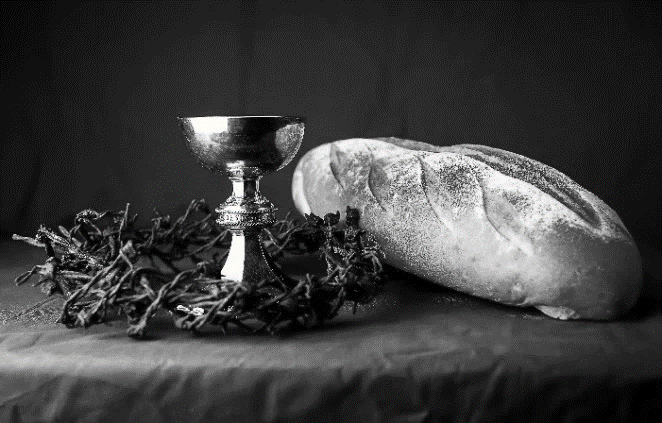 Our Father, who art in heaven,hallowed be thy name,thy kingdom come,thy will be done,on earth as it is in heaven.Give us this day our daily bread;and forgive us our trespasses,as we forgive thosewho trespass against us;and lead us not into temptation,but deliver us from evil.For thine is the kingdom,and the power, and the glory,forever and ever. Amen.INVITATION TO COMMUNION - Certified gluten-free crackers are in the bowl on the communion plate.The risen Christ is made known to usin the breaking of the bread.Come and eat at God’s table.HOLY COMMUNIONPRAYER AFTER COMMUNIONShepherding God,you have prepared a table before usand nourished us with your love.Send us forth from this banquetto proclaim your goodnessand share the abundant mercy of Jesus,our redeemer and friend.Amen.SENDINGBLESSINGAlleluia! Christ is risen!Christ is risen indeed! Alleluia!The God of resurrection power,the Christ of unending joy,and the Spirit of Easter hope☩ bless you now and always.Amen.CLOSING HYMN	Built on a Rock	ELW 652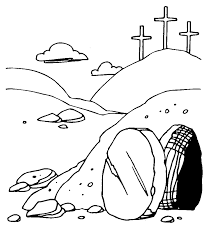 DISMISSAL Alleluia! Go in peace. Rejoice and be glad.Thanks be to God. Alleluia!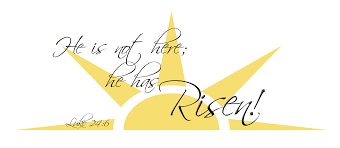 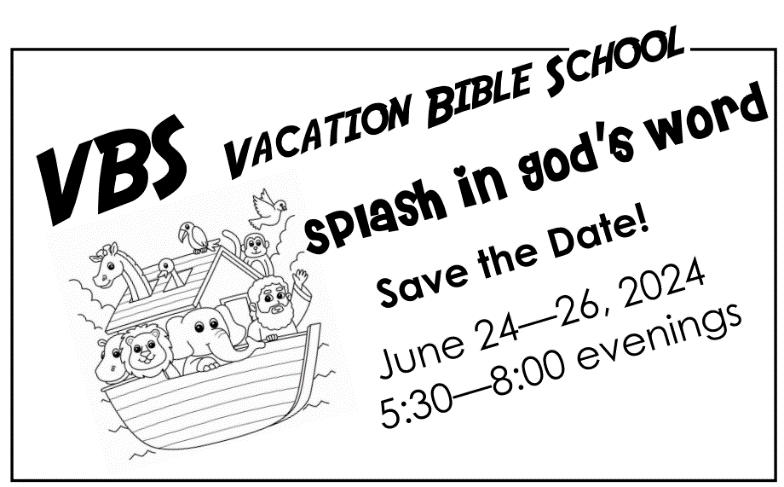 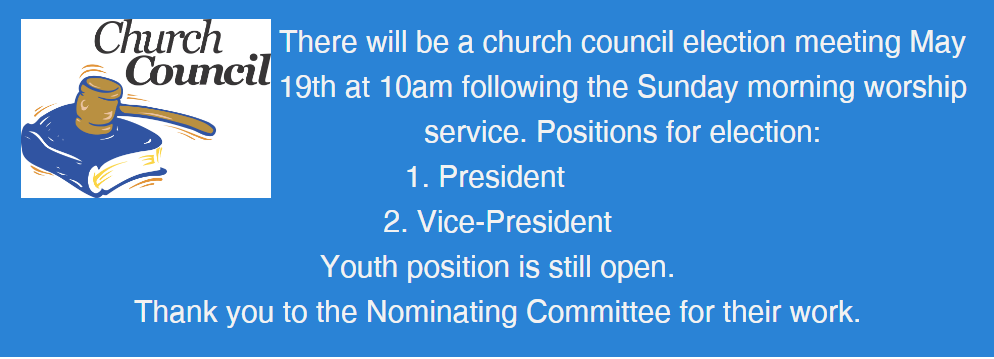 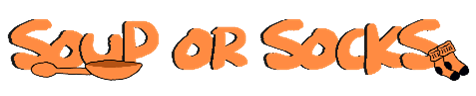 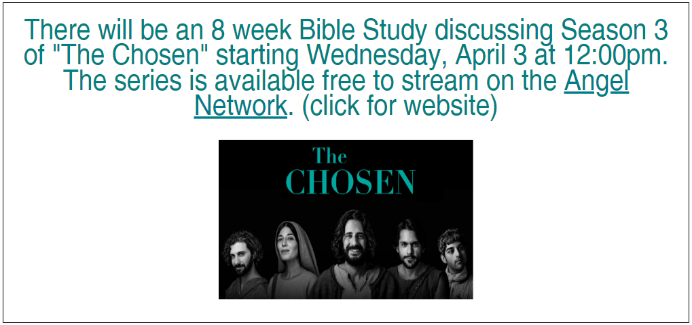 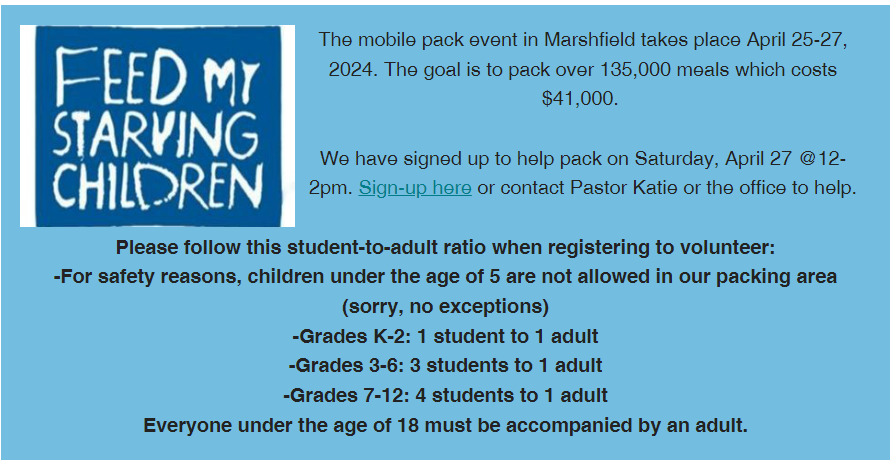 Pastor: Rev. Katie AndersonMusic Director: Rev. Lois SwansonPastor’s Cell: (715) 245-1943Office Phone: (715) 387-2731Pastor Email: gslcwi.pastor@gmail.comOffice Email: gslcwi.office@gmail.comWebsite: GoodShepherdMarshfield.orgwww.facebook.com/gslcwiUpcoming Worship AssistantsUpcoming Worship AssistantsUpcoming Worship AssistantsUpcoming Worship AssistantsUpcoming Worship AssistantsUpcoming Worship AssistantsUpcoming Worship AssistantsUsherLectorCommunionOffering CountersOffering CountersDeep CleanApril 21Rob & Leslie MaderLinda SchrieberChristopher Stuttgen Danielle StuttgenPam Mundt May HillApril:Julie WillDeb JanzChris TippingApril 28Dennis & Deb JanzAndrea HovickSarah KopitzkeDan MundtJon HillApril:Julie WillDeb JanzChris TippingMay 5ConfirmationDave & Shelly SchneiderNancy TibbettBob & Laurel PetersonNancy Leonard Breanna ButlerMay:John & Jane WagnerLaurel PetersonMay 12Dave & Sue SchraederJulie WillMatt & Margo BerrierRobin BeemanDavis SchneiderMay:John & Jane WagnerLaurel PetersonComing up at GSLCComing up at GSLCComing up at GSLCSunday, April 219:00 amWorship Service – Sunday SchoolFourth Sunday of EasterJohn 10:11-18; Christ the shepherdTuesday, April 237:00 pmAA MeetingWednesday, April 2412:00 pmBible Study (discuss Season 3 Episode 4 of “The Chosen”)7:00 pmMidweek WorshipConfirmation ClassSaturday, April 2712pm-2pmFeed My Starving Children packing at Zion Community ChurchSunday, April 289:00 amWorship ServiceFifth Sunday of EasterJohn 15:1-8; Christ the vine